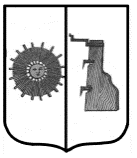 Новгородская область АДМИНИСТРАЦИЯ  БОРОВИЧСКОГО МУНИЦИПАЛЬНОГО РАЙОНАПОСТАНОВЛЕНИЕг.БоровичиОб утверждении Порядка предоставления льготпри осуществлении инвестиционной деятельностина территории города БоровичиВ соответствии с Федеральными законами от 25.02.1999 № 39-ФЗ «Об инвестиционной деятельности в РФ, осуществляемой в форме капитальных вложений», от 06.10.2003 № 131-ФЗ «Об общих принципах организации местного самоуправления в РФ», ч.5 ст.8 Устава Боровичского муниципального района, на основании решения Совета депутатов города Боровичи от 23.08.2016 № 66 «Об установлении земельного налога на территории муниципального образования городское поселение город Боровичи и утверждении Положения о земельном налоге на территории муниципального образования городское поселение город Боровичи», в целях стимулирования развития инвестиционной деятельности на территории города Боровичи, создания благоприятного инвестиционного климата Администрация Боровичского муниципального района ПОСТАНОВЛЯЕТ:	1. Утвердить прилагаемый Порядок предоставления льгот при осуществлении инвестиционной деятельности на территории города Боровичи.	2. Контроль за выполнением постановления оставляю за собой.3. Опубликовать постановление в приложении к газете «Красная искра» - «Официальный вестник» и разместить на официальном сайте Администрации Боровичского муниципального района.ЗаместительГлавы администрации района    	О.В.РыбаковакнУтвержденпостановлением Администрации муниципального районаот 02.08.2017 № 2497(в редак. от 18.12.2019 № 4077)ПОРЯДОКпредоставления льгот при осуществлении инвестиционной деятельностина территории города Боровичи1. Общие положения1.1. Настоящий Порядок определяет механизм и условия предоставления льгот по земельному налогу инвесторам, реализующим инвестиционные проекты на территории города Боровичи.1.2. Для целей настоящего Порядка используются следующие основные понятия:1.2.1. Инвестор – российское и (или) иностранное юридическое лицо, реализующее инвестиционный проект, осуществляющее вложение собственных, заемных и (или) привлеченных средств в форме капитальных вложений в рамках инвестиционного проекта и претендующее на получение налоговой льготы по земельному налогу;1.2.2. Инвестиционный проект – обоснование экономической целесообразности, объема и сроков осуществления капитальных вложений, в том числе необходимая проектная документация, разработанная в соответствии с законодательством РФ, а также описание практических действий по осуществлению инвестиций (бизнес-план);1.2.3. Расчетный срок окупаемости – срок окупаемости, рассчитанный на основании данных бизнес-плана инвестиционного проекта, представленного на рассмотрение в Администрацию Боровичского муниципального района;1.2.4. Срок реализации инвестиционного проекта – срок со дня начала осуществления капитальных вложений по инвестиционному проекту до дня ввода в эксплуатацию объекта инвестиционной деятельности;1.2.5. Налоговая льгота – предоставляемое в соответствии с настоящим Порядком отдельным категориям налогоплательщиков преимущество по сравнению с другими налогоплательщиками не уплачивать земельный налог.1.3. Налоговая льгота предоставляется на срок 3 года, начиная с начала налоговых периодов, следующих за налоговым периодом, в котором принято решение об одобрении инвестиционного проекта в соответствии с пунктом 3 настоящего Порядка.1.4. Структурным подразделением, уполномоченным на организацию работы по рассмотрению и одобрению инвестиционных проектов с целью предоставления налоговой льготы, является комитет экономики Администрации Боровичского муниципального района (далее комитет экономики).2. Условия льготного налогообложения при осуществленииинвестиционной деятельности2.1. Налоговая льгота предоставляется инвесторам, реализующим на территории города Боровичи инвестиционные проекты, одобренные Администрацией Боровичского муниципального района в соответствии с настоящим Порядком, за исключением проектов:1) расчётный срок окупаемости которых менее одного года.Для инвестиционных проектов, предусматривающих выпуск продукции, которая не является товарной и предусмотрена для внутреннего потребления инвестора, расчёт срока окупаемости проекта производится, исходя из рыночной цены на аналогичную продукцию, сложившейся в Новгородской области, в случае её отсутствия – в других субъектах РФ;2) реализуемых за счёт привлеченных на безвозмездной основе средств бюджетов бюджетной системы РФ и внебюджетных фондов;3) реализуемых в следующих видах экономической деятельности:добыча полезных ископаемых (раздел В ОК 029-2014),строительство (подкласс 41.1 класса 41 раздела F ОК 029-2014),торговля оптовая и розничная; ремонт автотранспортных средств и мотоциклов (раздел G ОК 029-2014),транспортировка и хранение (раздел H ОК 029-2014),деятельность финансовая и страховая (раздел К OK 029-2014),деятельность по операциям с недвижимым имуществом (раздел L OK 029-2014),деятельность профессиональная, научная и техническая (раздел M OK 029-2014),деятельность административная и сопутствующие дополнительные услуги (раздел N ОК 029-2014),предоставление прочих видов услуг (раздел S ОК 029-2014);4) предусмотренная сумма инвестиций по которым не превышает сумму налоговой льготы, определённую в соответствии с настоящим Порядком.2.2. Инвестор вправе воспользоваться налоговой льготой только в части земельного налога, приходящегося на инвестиционный проект. Для инвесторов, осуществляющих реализацию одного и нескольких инвестиционных проектов, налоговая льгота предоставляется отдельно по каждому земельному участку, на котором реализуется инвестиционный проект.Если инвестиционный проект реализуется на земельном участке, на котором расположены иные объекты капитального строительства, и доля выручки от реализации продукции в рамках инвестиционного проекта за налоговый период составит не менее 65% в общем объёме выручки организации, то инвестор вправе воспользоваться налоговой льготой в целом по земельному участку, на котором реализуется инвестиционный проект.Если доля выручки от реализации продукции за налоговый период составит менее 65% в общем объёме выручки в рамках инвестиционного проекта, реализуемого на земельном участке, на котором расположены иные объекты капитального строительства, налоговая льгота инвестору не предоставляется.Если инвестиционный проект реализуется на земельном участке, находящимся в долевой собственности инвестора, то доля выручки от реализации продукции в рамках инвестиционного проекта за налоговый период учитывается так же, как для земельных участков, находящихся в индивидуальной собственности, но только в отношении доли земельного участка, принадлежащей инвестору.2.3. Основанием для предоставления инвестору налоговой льготы является одобрение инвестиционного проекта Администрацией Боровичского муниципального района.2.4. Инвестор в течение срока действия статуса, одобренного Администрацией Боровичского муниципального района инвестиционного проекта, представляет в комитет экономики:1) 2 раза в год (за каждое полугодие) в срок до 20 числа месяца, следующего за отчётным периодом (нарастающим итогом), информацию о реализации инвестиционного проекта, в том числе о выполнении показателей реализации инвестиционного проекта, заявленных в бизнес-плане инвестиционного проекта, с указанием этапа строительства, объёма осуществленных инвестиций, количества созданных рабочих мест, сведений о среднесписочной численности работающих в организации, средней заработной плате работающих в организации, объёма отгруженных товаров собственного производства, выполненных работ и услуг собственными силами в фактических отпускных ценах без учёта налога на добавленную стоимость и других аналогичных платежей, согласно Приложению №1 к настоящему Порядку;2) 1 раз в год в срок до 20 числа месяца, следующего за отчётным периодом, общий объём выручки от реализации продукции в целом по организации, а также долю выручки от реализации продукции в рамках инвестиционного проекта в случае, если инвестиционный проект реализуется на одном земельном участке, на котором расположены иные объекты капитального строительства, согласно Приложению №2 к настоящему Порядку.2.5. Решение об одобрении (об отказе в одобрении) инвестиционных проектов принимается Администрацией Боровичского муниципального района на основании заключения комиссии по рассмотрению инвестиционных проектов организаций, реализующих инвестиционные проекты на территории города Боровичи и претендующих на получение льготы по земельному налогу (далее комиссия).2.6. Состав и порядок деятельности комиссии утверждается правовым актом Администрации Боровичского муниципального района.2.7. В случае одобрения инвестиционного проекта Администрацией Боровичского муниципального района инвестор обязан вести раздельный учёт доходов и расходов по данному инвестиционному проекту, который позволяет определить доходы и расходы, относящиеся к данному инвестиционному проекту.Порядок ведения раздельного учёта доходов и расходов определяется учётной политикой инвестора для целей налогообложения.2.8. Инвестор утрачивает право на налоговую льготу:1) при образовании свыше шести месяцев просроченной (неурегулированной) задолженности по налогам, сборам и иным обязательным платежам хотя бы в один из бюджетов бюджетной системы РФ и государственные внебюджетные фонды с первого числа месяца, следующего за отчётным кварталом, в котором срок возникновения задолженности превысил шесть месяцев;2) если фактический объём капитальных вложений по окончании срока реализации инвестиционного проекта составит менее 70% от объёма, предусмотренного бизнес-планом инвестиционного проекта, одобренного Администрацией Боровичского муниципального района;3) при непредставлении инвестором в Администрацию Боровичского муниципального района отчётности в сроки, установленные настоящим Порядком;4) если инвестиционный проект реализуется на одном земельном участке, на котором расположены иные объекты капитального строительства, и доля выручки от реализации продукции в рамках инвестиционного проекта за налоговый период составит менее 65% в общем объёме выручки организации;5) в случае выплаты среднемесячной заработной платы работникам ниже указанного в официальных данных территориального органа Федеральной службы государственной статистики по Новгородской области за предшествующий год размера среднемесячной заработной платы по основному виду экономической деятельности.Сумма налога, не поступившая в бюджет города Боровичи в связи с предоставлением налоговой льготы, подлежит внесению в бюджет города Боровичи в полном объёме за период с начала предоставления налоговой льготы в течение шести месяцев со дня прекращения права пользования налоговой льготой.3. Порядок рассмотрения инвестиционных проектов	3.1. Инвестор, претендующий на одобрение инвестиционного проекта Администрацией Боровичского муниципального района с целью предоставления налоговой льготы, в соответствии с настоящим Порядком представляет в Администрацию Боровичского муниципального района следующие документы:	1) заявление на одобрение инвестиционного проекта Администрацией Боровичского муниципального района с целью предоставления налоговой льготы согласно Приложению №3 к настоящему Порядку (далее заявление);	2) утверждённый инвестором бизнес-план инвестиционного проекта, демонстрирующий рентабельность проекта, бюджетный и социальный эффект для экономики города Боровичи, прошедший независимую экспертизу, подтверждающую указанные параметры. Эксперт, проводящий экспертизу, выбирается инвестором;3) копии годовой бухгалтерской (финансовой) отчётности за последний отчётный год, включающей бухгалтерский баланс, отчёт о финансовых результатах и приложения к ним, представленные в налоговые органы, с отметкой об их принятии и данные бухгалтерского баланса за текущий отчётный период;4) документы, подтверждающие финансирование инвестиционного проекта;5) разрешение на строительство в случае, если в соответствии с Градостроительным кодексом РФ для реализации проекта необходимо получить указанное разрешение на строительство;6) справку об исполнении налогоплательщиком (плательщиком сбора, налоговым агентом) обязанности по уплате налогов, сборов, пеней, штрафов, страховых взносов, заверенную налоговым органом по месту регистрации заявителя, полученную не ранее чем за 1 месяц до даты подачи заявления;7) документы, подтверждающие уровень выплачиваемой среднемесячной заработной платы работникам не ниже указанного в официальных данных территориального органа Федеральной службы государственной статистики по Новгородской области за предшествующий год размера среднемесячной заработной платы по основному виду экономической деятельности.3.2. Инвестор вправе не представлять документы, предусмотренные подпунктами 5 и 6 пункта 3.1 настоящего Порядка. Комитет экономики в течение 5 рабочих дней со дня приёма документов, перечисленных в пункте 3.1, запрашивает их в порядке межведомственного информационного взаимодействия.3.3. Документы, указанные в пункте 3.1 настоящего Порядка, используются в целях принятия решения об одобрении инвестиционного проекта и не отменяют проведение экологической или иной экспертизы в случаях, предусмотренных действующим законодательством РФ.3.4. Инвестор, претендующий на одобрение инвестиционного проекта Администрацией Боровичского муниципального района с целью предоставления налоговой льготы, должен соответствовать следующим требованиям:1) не находиться в процессе реорганизации или ликвидации;2) в отношении его не возбуждено производство по делу о несостоятельности (банкротстве) в соответствии с законодательством РФ;3) на его имущество не наложен арест или не обращено взыскание.Инвесторы декларируют в заявлении соответствие требованиям, предусмотренным настоящим пунктом.3.5. Документы, указанные в пункте 3.1 настоящего Порядка, рассматриваются комитетом экономики в срок, не превышающий 15 рабочих дней со дня их поступления в Администрацию Боровичского муниципального района.3.6. Основаниями отказа в рассмотрении документов являются:1) непредставление в полном объёме документов, предусмотренных подпунктами 1-4 пункта 3.1 настоящего Порядка;2) наличие приписок, зачёркнутых слов и иных исправлений, а также повреждений, наличие которых не позволяет однозначно истолковать содержание документов.3.7. В случае выявления оснований для отказа в рассмотрении документов, установленных пунктом 3.1 настоящего Порядка, в срок не позднее 20 рабочих дней со дня поступления документов в Администрацию Боровичского муниципального района, комитет экономики готовит мотивированное решение об отказе в рассмотрении документов, которое направляется в адрес инвестора в течение 3 рабочих дней со дня его принятия.3.8. Повторное представление документов для одобрения инвестиционного проекта Администрацией Боровичского муниципального района с целью предоставления налоговой льготы допускается после устранения причин, явившихся основанием для отказа в рассмотрении документов, и рассматривается в том же порядке, что и первичное.3.9. В случае отсутствия оснований для отказа в рассмотрении документов, установленных пунктом 3.1 настоящего Порядка, комитет экономики передаёт документы на рассмотрение комиссии в срок, не превышающий 20 рабочих дней со дня их поступления в Администрацию Боровичского муниципального района.3.10. Решение об одобрении (решение об отказе в одобрении) инвестиционного проекта принимается Администрацией Боровичского муниципального района в течение 1 месяца со дня представления в Администрацию Боровичского муниципального района документов, соответствующих требованиям настоящего Порядка, на основании заключения комиссии по результатам анализа представленных документов.Решение об одобрении инвестиционного проекта принимается при соответствии инвестора требованиям, предусмотренным пунктом 3.4 настоящего Порядка, а также при соответствии инвестиционного проекта требованиям, предусмотренным пунктом 2.1 настоящего Порядка.3.11. Решение об одобрении (решение об отказе в одобрении) инвестиционного проекта Администрацией Боровичского муниципального района оформляется правовым актом Администрации Боровичского муниципального района.3.12. Решение об отказе в одобрении инвестиционного проекта может быть обжаловано в порядке, установленном законодательством РФ.3.13. Досрочное прекращение статуса, одобренного Администрацией Боровичского муниципального района инвестиционного проекта, оформляется правовым актом Администрации Боровичского муниципального района и в течение 3 рабочих дней со дня его издания направляется инвестору вместе с уведомлением о возврате в бюджет города Боровичи предоставленной налоговой льготы, а также в Межрайонную инспекцию Федеральной налоговой службы № 1 по Новгородской области.3.14. В случае отказа инвестора от добровольного возврата суммы предоставленной налоговой льготы, взыскание денежных средств осуществляется в судебном порядке в соответствии с законодательством РФ.3.15. Инвестор несёт ответственность за достоверность представляемых сведений в соответствии с действующим законодательством РФ._________________________Приложение № 1к Порядку предоставления льгот при осуществлении инвестиционной деятельности на территории города БоровичиИнформация о реализации инвестиционного проекта___________________________________________________(наименование проекта)за 1 полугодие 20___ годаГлавный бухгалтер ______________________________________/______________________/       (подпись)                   (расшифровка подписи)Руководитель _________________                                  (должность)____________/___________________/         (подпись)           (расшифровка подписи)       МПДата "__" ____________ 20____ г.______________________                                                                                       Приложение № 2к Порядку предоставления льгот при осуществлении инвестиционной деятельности на территории города БоровичиИнформация о реализации инвестиционного проекта___________________________________________________(наименование проекта)за ____ год* данные заполняются в случае реализации инвестиционного проекта на одном земельном участке, на котором расположены иные объекты капитального строительстваГлавный бухгалтер ______________________________________/______________________/         (подпись)                   (расшифровка подписи)Руководитель _________________                                        (должность)____________/___________________/        (подпись)             (расшифровка подписи)       МПДата "__" ____________ 20____ г.Приложение № 3к Порядку предоставления льгот при осуществлении инвестиционной деятельности на территории города Боровичи 							 Главе Боровичского                             муниципального района                                           ________________________________                                                       (ФИО)                                           от руководителя организации                                           ________________________________                                                  (должность, ФИО)                                 ЗАЯВЛЕНИЕна одобрение инвестиционного проекта Администрацией Боровичского муниципального района с целью предоставления налоговых льготНаименование организации __________________________________________________                                 (полное наименование организации,___________________________________________________________________________                      организационно-правовая форма)Местонахождение организации __________________________________________________________________________________________________________________________Телефон ___________________ Факс _______________ e-mail ___________________Инвестиционный проект _____________________________________________________                                       (наименование проекта)Дата постановки первых основных средств на баланс _________________________Объём планируемых инвестиций по проекту ___________________________________Фактический объём осуществленных инвестиций на момент подачи заявления ____Среднемесячная заработная плата одного работника за предшествующий год ____    Прошу   рассмотреть  заявление  на  одобрение  инвестиционного  проекта Администрацией Боровичского муниципального района с целью предоставления налоговой льготы по земельному налогу, зачисляемому в местный бюджет.    Настоящим подтверждаю, что ____________________________________________    1) не находится в процессе реорганизации или ликвидации;    2)   в   отношении   его   не   возбуждено   производство  по   делу  онесостоятельности   (банкротстве)   в   соответствии   с  законодательствомРоссийской Федерации;на его имущество не наложен арест или не обращено взыскание.    Заявляю, что сведения, содержащиеся в заявления, являются достоверными.Приложения:Главный бухгалтер ______________________________________/______________________/(подпись)    (расшифровка подписи)Руководитель _________________                 (должность)____________/___________________/      (подпись)  (расшифровка подписи)       МПДата оформления заявления "__" ____________ 20____ г.02.08.2017№ 2497№п/пПоказатели1.Этап строительства(с указанием основных видов работ)2.Объём осуществленных инвестиций (тыс. руб.)3.Количество созданных рабочих мест (ед.)4.Среднесписочная численность работников в организации (чел.)5.Среднемесячная заработная плата в организации (руб.)6.Объём отгруженных товаров собственного производства, выполненных работ и услуг собственными силами в фактических отпускных ценах без учёта НДС и других аналогичных платежей в рамках реализации проекта (тыс. руб.)7.Дополнительная информация по проекту№п/пПоказатели1.Этап строительства (с указанием основных видов работ)2.Объём осуществленных инвестиций (тыс. руб.)3.Количество созданных рабочих мест (ед.)4.Среднесписочная численность работников в организации (чел.)5.Среднемесячная заработная плата в организации (руб.)6.Объём отгруженных товаров собственного производства, выполненных работ и услуг собственными силами в фактических отпускных ценах без учёта НДС и других аналогичных платежей в рамках реализации проекта (тыс. руб.)7.Общий объём выручки от реализации проекта в целом по организации* (тыс. руб.)8.Доля выручки от реализации продукции в рамках реализации проекта* (тыс. руб.)9.Объём капитальных вложений (%)10.Дополнительная информация по проекту